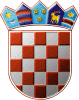 REPUBLIKA HRVATSKAGRADSKO IZBORNO POVJERENSTVOGRADA PULE - POLAUPUTA KANDIDATIMARadi osiguranja epidemioloških mjera u izbornom procesu, a u svrhu zaštite zdravlja ljudi i sprečavanja širenja bolesti COVID-19 upućujemo Vas da u prostorima GRADSKOG IZBORNOG POVJERENSTVA GRADA PULE-POLA prilikom predaje prijedloga kandidacijskih lista političke stranke/političkih stranaka i prijedloga kandidacijske liste grupe birača za izbor članova gradskog vijeća, prijedloga kandidata za izbor gradonačelnika i prijedloga kandidata za izbor zamjenika gradonačelnika iz reda pripadnika nacionalne manjine OBAVEZNO:koristite ZAŠTITNE MASKEDEZINFICIRATE ruke prije ulaska u prostorijuodržavate socijalnu distancu u razmaku od 2 (dva) metra minimalno u svim smjerovimazadržavate se maksimalno 10 minuta uz prisutstvo maksimalno 4 osobe.GRADSKO IZBORNO POVJERENSTVO                                    GRADA PULE-POLA